Loreto Crumlin Wellbeing. 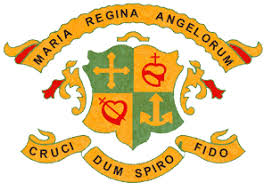 Dear all,Hope everyone  had a good weekend?Here are some links to short, easy to do physical/mental activities. Remember to prioritise your physical and mental wellbeing at the moment.Yoga 20minutes: https://www.youtube.com/watch?v=LY_a5Rr6aUo Jo Wicks PE classes ( you can click on everyday for a program).           https://www.youtube.com/watch?v=Rz0go1pTda8  Mindfulness mountain mediation: https://mindfulness.ie/portfolio-items/mountain-meditation-with-fiona-odonnell-15-mins/ Department of Education guidelines : https://www.education.ie/en/The-Department/Announcements/talking-to-children-and-young-people-about-covid-19-coronavirus-advice-for-parents-and-schools.pdf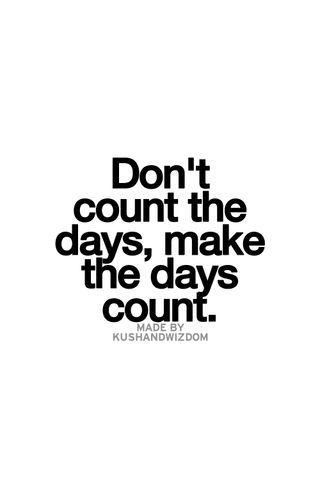 